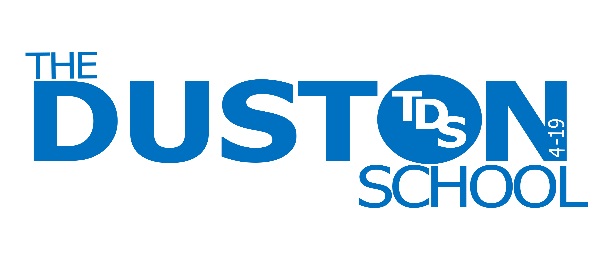 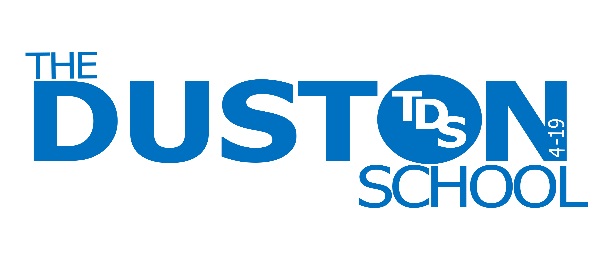 CPD with The Duston SchoolWe recognise that high quality CPD is vital for the future of any school, and that CPD should be reflective in nature and help people to improve their knowledge, understanding and skills.  To this end, there are a comprehensive range of CPD opportunities on offer at The Duston School.  Each member of staff has a bespoke CPD pathway to follow each academic year, based on career stage expectations.  This means that all teaching staff will secure the support they need to develop professionally and as practitioners.  Please see the first document for an overview of the pathways, and the second document for an example of a pathway being pursued this year by one of our pastoral leaders.  There are also a range of other CPD opportunities that staff can choose to be involved in.  For example, we run an action-research team, through which there is full access to resources from the Chartered College of Teaching and the Teacher Development Trust.  We also work closely with neighbouring schools to provide high-quality training courses that aim to help teachers secure outstanding learning.  Beyond this, we routinely encourage members of staff to go through NPQML and NPQSLIf you would like further information about CPD opportunities at The Duston School, please contact D Wise (Assistant Principal for Research and Development).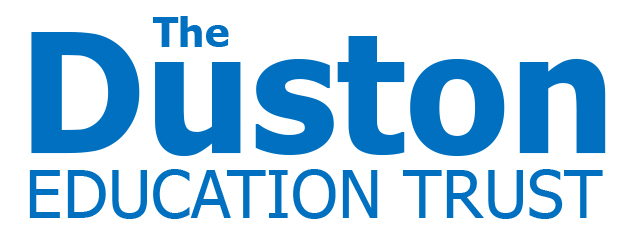 